2019 Senior Camp Percussion RequirementsMajor scales, MEMORIZED, through five flats and sharps (marimba or xylophone)Selected basic snare drum rudimentsPrepared pieces for snare drum, marimba/xylophone, and timpani [see below]Sight reading on snare drum and percussion keyboard—to be provided by adjudicator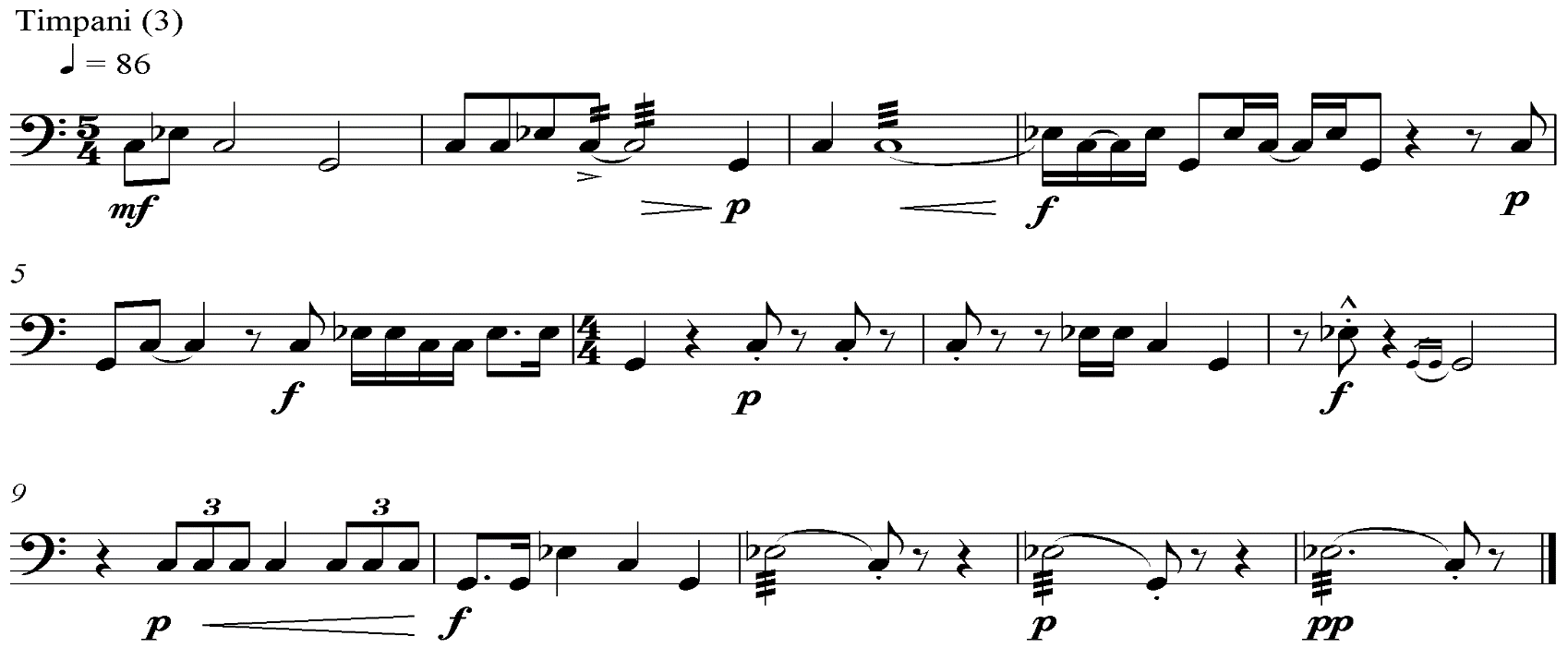 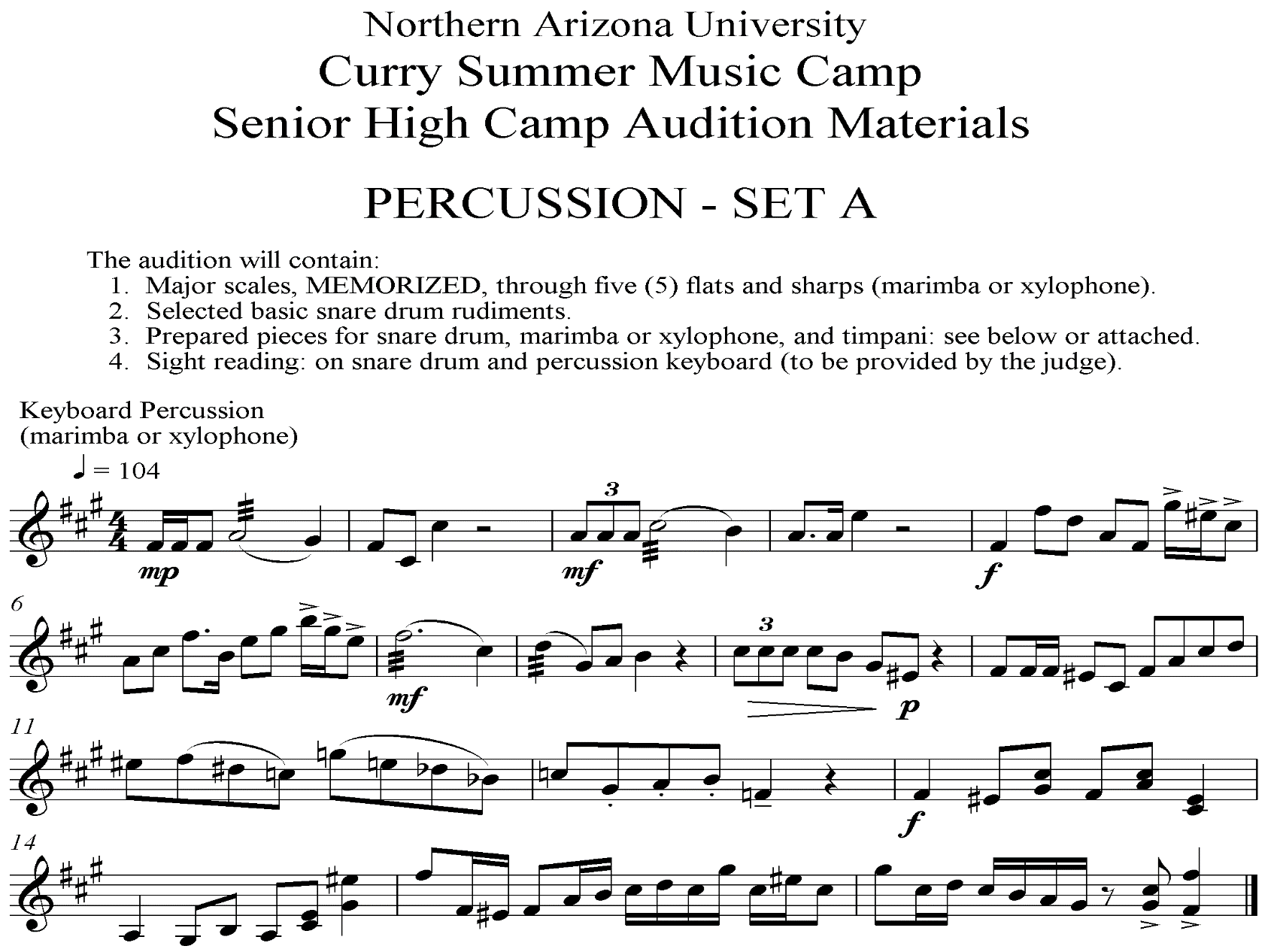 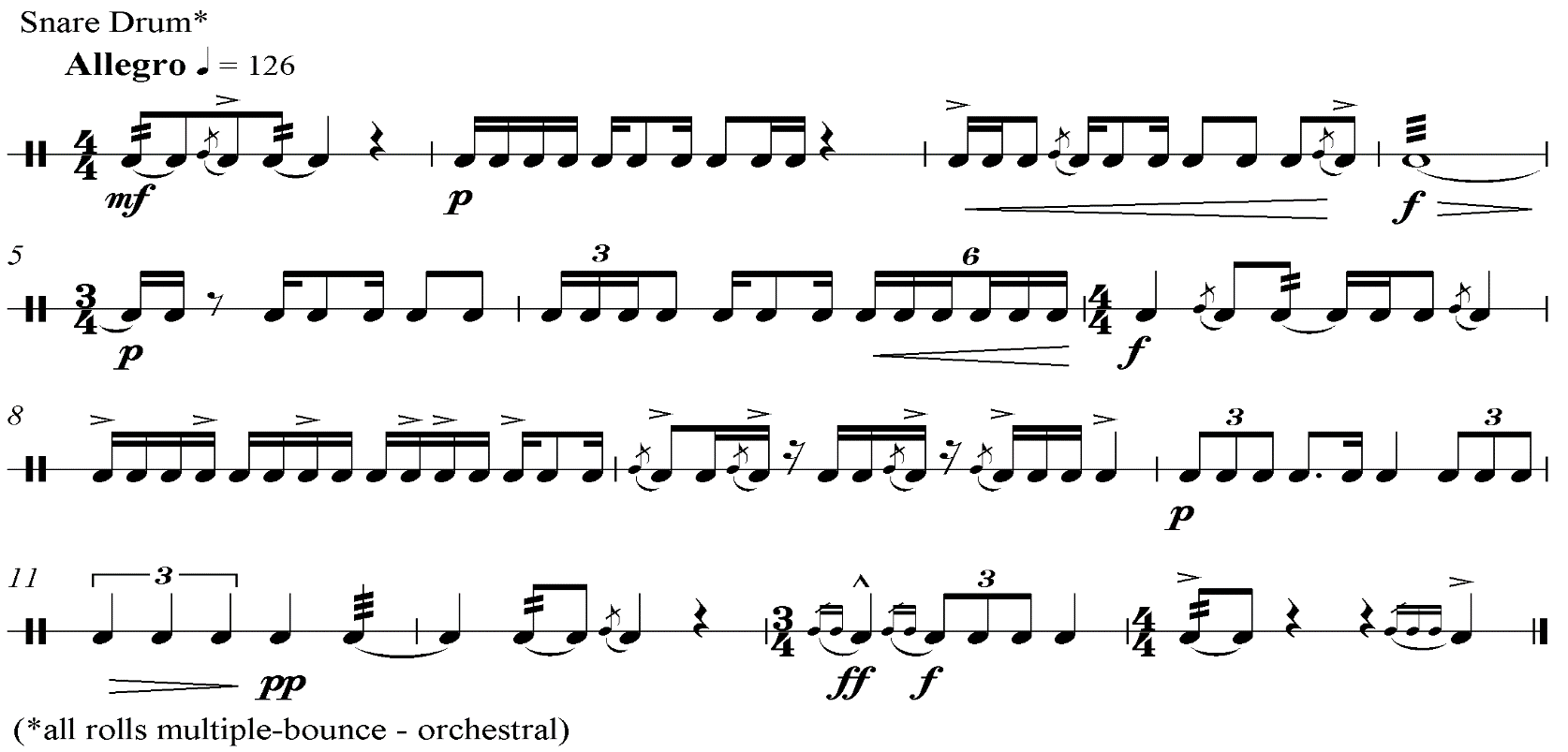 Important Info for Percussionists!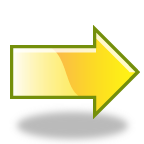 Be sure to bring all sticks, mallets, and brushes for your ensemble and classroom needs.ALL PERCUSSIONISTS (Band and Orchestra) NEED TO BRING:Practice padConcert snare drum and stand, with carrying case (large ensembles are not equipped with snare drum)Concert snare drum sticksYarn mallets (set of 2 and/or 4) for marimba, vibraphone, and suspended cymbalsTimpani malletsA pair of harder/appropriate mallets for xylophone and bells (avoid brass please)If you are selected for a jazz ensemble or combo, a drum set will be provided for classes, rehearsals, and concerts but you will need to supply your own:Cymbals (in a personal cymbal bag)1 ride cymbal1 crash cymbal1 pair of hi-hat cymbalsDrum set sticks and brushesOptional: extra cymbal stand for an auxiliary cymbal if desired and if you bring the cymbalPlease don’t ask to share or borrow these items! It is recommended that percussionists come fully prepared, perhaps making arrangements to borrow items within their local community or contacting a local music store, if necessary.